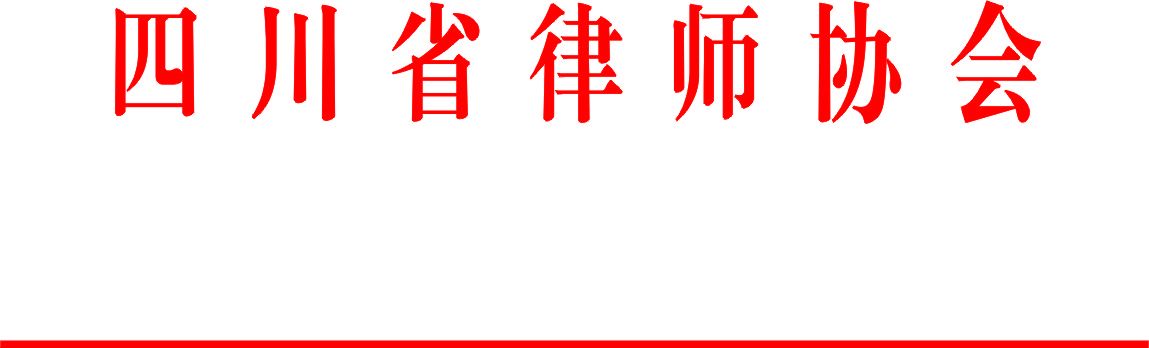 川律协〔2021〕21号关于2021年度第一期申请律师执业人员（线上）集中培训的通知各市、州律师协会：为了进一步加强和改进四川律师队伍的教育培训工作，将律师教育培训纳入常态化、规范化、制度化建设轨道，根据中华全国律师协会《申请律师执业人员实习管理规则》、四川省律师协会《申请律师执业人员实习管理实施细则》的有关规定，2021年第一期申请律师执业人员集中培训拟于4月下旬在无讼app开展，现将本次培训有关事项通知如下：培训对象2021年7月31日之前实习期满的申请律师执业实习人员（以下简称“参训人员”）。    二、培训时间、方式培训时间：2020年4月28日至2021年5月13日。培训方式：参训人员通过培训账号（即参训人员向市州律协报名时实名登记的手机号）直接注册并登录无讼app（手机版），可查看课程安排。本期培训包含31节课（详见附件1），共计88个课时。无讼将于4月27日17:00至19:00开通测试直播间，参训人员须提前进入直播间熟悉流程。三、培训报名方式本期培训采取市州统一报名方式。请各市州将参训人员报名回执表Excel版（见附件2）于2021年4月23日17:00前发至省律协邮箱sclxpx2016@163.com。四、培训费用及付款方式培训费用：250元/人。付款方式：请参训人员于4月24日09:00至4月26日17:00扫描如下二维码进行付款，路径为：扫描二维码——点击右下角“购买”——填写验证报名信息（信息包括：姓名、培训账号、律师事务所）——点击支付。最终根据确认付款名单开通培训账号，请在规定时间内完成付款，超时未付款的无法参加本次培训。购买课程后——打开无讼App——点击下方【我的】——点击【消费记录】——右上角【开发票】——点击【我要开票】——选择此次培训项目开票。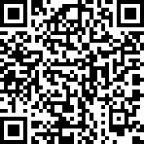 图 1 付款入口二维码五、特别注意事项请各市（州）律协高度重视本次培训，将培训注意事项通知到参训人员及所在律师事务所。根据四川律师学院《申请律师执业人员集中培训学员管理办法（暂行）》，申请律师执业人员集中培训考核包括操行和学业两个方面，参训人员应满足操行考核、学业考核均合格的要求，方可结业。操行和学业考核之一不合格者，不发给合格证书，必须重新参加集中培训。操行考核以参训人员在线学习课时为考核标准。本期培训采取直播形式，参训人员须严格按照课程安排表时间按时在线学习，过时学习（回看）的不计入培训课时。请参训人员提前做好时间安排。请参训人员严格遵守培训纪律，培训期间不得缺勤。每堂课实行2-3次随机打卡签到机制，参训人员未及时签到超过一次的，该堂课不计入培训课时；参训人员未修满80个课时的，操行考核不合格。学业考核以参训人员在线考试成绩为考核标准。5月13日下午课程结束后立即进行在线考试，参训人员须按照指引完成考试，考试成绩达到60分以上的，学业考核合格。考试成绩未达到60分的，请于5月14日上午10:00进入补考链接，进行在线补考。补考仍未达到60分的，学业考核不合格；参训人员必须参加5月13日在线考试，未参加5月13日在线考试而直接进入补考链接参加补考的，不计入考试成绩，学业考核不合格；参训人员在考试前须填写个人姓名与培训账号进行身份信息验证，因填写错误导致身份信息验证失败的，将无法进入考试链接。（三）培训结束后将由无讼发送短信至参训人员培训账号，通知培训结果及相关事宜。培训合格人员可在线打印并下载《培训申请律师执业人员集中培训结业证书》；培训不合格人员可参加下一期集中培训。六、登录方式及听课路径登录方式：手机号+密码（短信告知）听课路径：打开无讼app——点击【学习】——点击【律协专区】——点击【更多律协专属课程】——点击相应课程跳转至详情——点击【购买】——选择免单支付——点击【进入直播间】七、联系方式为方便持续为学员答疑，协助学员顺利完成培训，本次培训建立实习学员培训沟通群，参训人员可加入“594634884”QQ群沟通。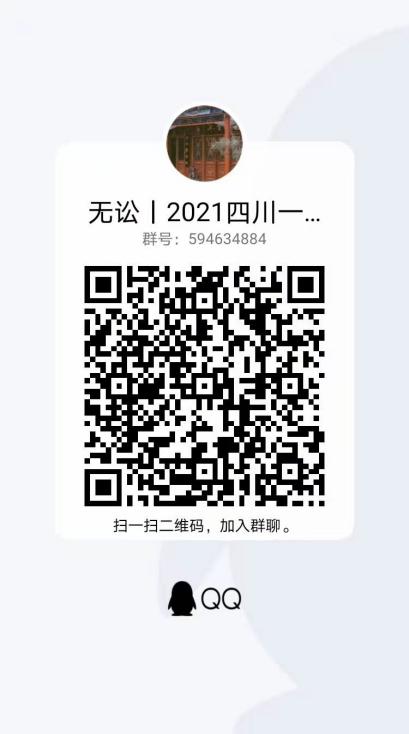 联 系 人：无讼平台客服联系电话：400-010-5353 转1客服微信：wusongxueyuan6省律协联系人：孙夏、殷竟豪联系电话：（028）86621287-8008邮    箱：sclxpx2016@163.com附件：1、课程安排表2021年第一期申请律师执业人员集中培训报名回执表四川省律师协会2021年4月21日